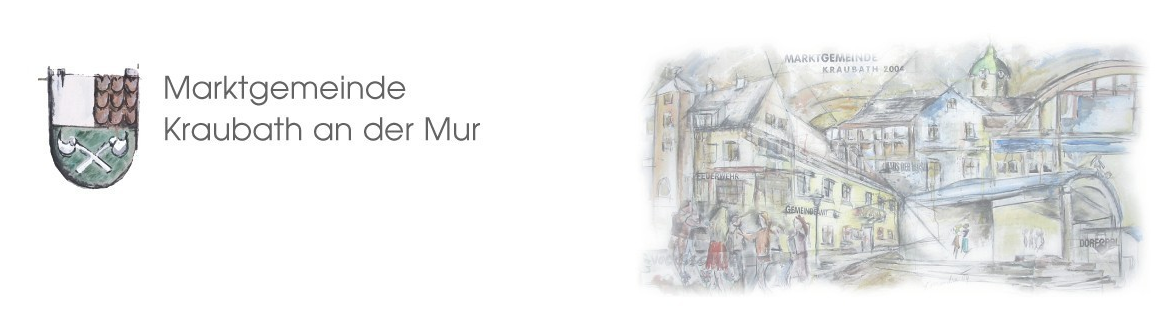 V O R A N K Ü N D I G U N G: am Samstag, 30. November 2019von 9:00 Uhr bis 18:00 Uhrim DorfsaalAnmeldung für einen Verkaufsstand bis spätestens 22. November 2019 im Marktgemeindeamt, Tel.Nr. 03832/4100 oder unter gemeinde@kraubath.atEinschalten derWeihnachtsbeleuchtung Samstag, 30. November 2019um 18:00 Uhr am KirchplatzIch lade Sie sehr herzlich ein, diese Veranstaltungen zu besuchen!Ihr Bgm. Erich Ofner